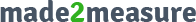 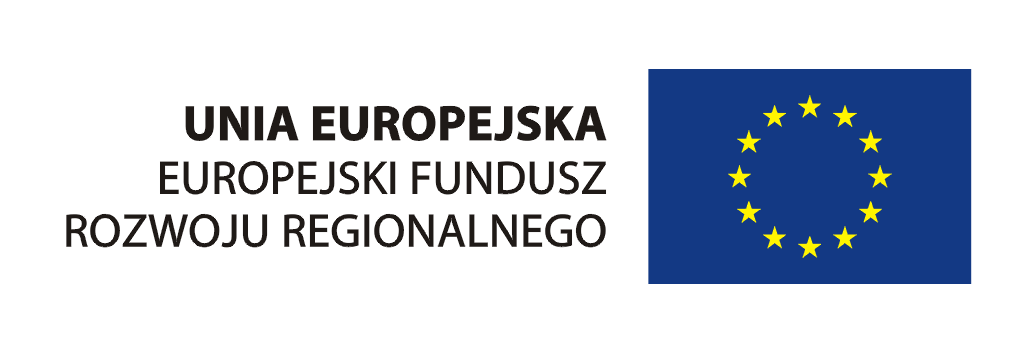 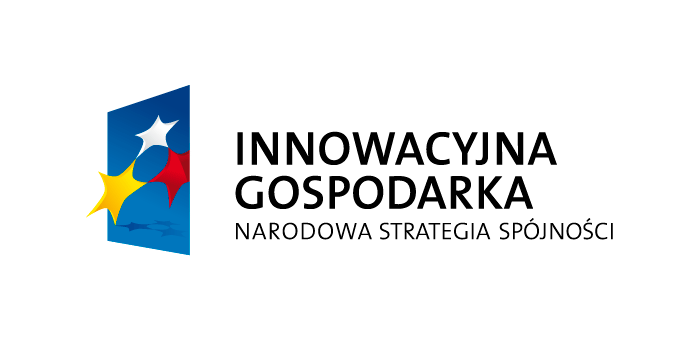 Projekt „Wdrożenie zintegrowanego systemu informatycznego klasy B2B wspierającego realizacje procesów biznesowych 
pomiędzy projektantami mody a punktami sprzedaży detalicznej” 
współfinansowany ze środków Unii Europejskiej w ramach Europejskiego Funduszu Rozwoju Regionalnego oraz budżetu państwaZałącznik do zapytania ofertowego nr 1/2015WZÓRFORMULARZ OFERTYdotyczącej dostawy sprzętu i oprogramowania w ramach Projektu „Wdrożenie zintegrowanego systemu informatycznego klasy B2B wspierającego realizacje procesów biznesowych pomiędzy projektantami mody a punktami sprzedaży detalicznej” objętego umową o dofinansowanie nr UDA-POIG.08.02.00-14-642/13-00w ramach Programu Operacyjnego Innowacyjna Gospodarka, lata 2007-2013, Działanie 8.2 Wspieranie wdrażania elektronicznego biznesu typu B2BDANE OFERENTA: OPIS PROPONOWANEGO ROZWIĄZANIA SPRZĘTOWO-SYSTEMOWEGO (w tym licencjonowania):Przedstawiony w formie załącznika nr 1 do niniejszej ofertyREFERENCJE (opcjonalnie):Przedstawione w formie załącznika nr 2 do niniejszej ofertyCENA:Oferuję cenę za dostawę:- elementów bazowych wskazanych w Zapytaniu (A1 – A5) w wysokości łącznie …. PLN/EUR/inna waluta (wpisać jaka)* netto (słownie: …). - pozostałych elementów – zgodnie z poniższą specyfikacją Cena zostanie powiększona o należny podatek VAT wg stawki obowiązującej w dniu wystawienia faktur częściowych za zrealizowane części zamówienia / Dostawa odbędzie się w ramach transakcji wewnątrzwspólnotowych / Dostawa pochodzić będzie z importu spoza obszaru Wspólnoty i EOG*. SPECYFIKACJA PRZEDMIOTU DOSTAWY NA POTRZEBY ODBIORÓW CZĘŚCIOWYCH:Wartość dostaw poszczególnych części zamówienia wynosi: A. ELEMENTY BAZOWE(w razie konieczności rozbicia elementu na części składowe, należy elementy kosztotwórcze umieścić w tabeli w razie potrzeby dodając wiersze, zgodnie z pkt. 4.1 zapytania ofertowego)B. OPCJE DODATOWE PRZEWIDZIANE W ZAPYTANIU OFERTOWYM:(w razie konieczności rozbicia elementu na części składowe, należy elementy kosztotwórcze umieścić w tabeli w razie potrzeby dodając wiersze, zgodnie z pkt. 4.1 zapytania ofertowego)OPIS PROPONOWANYCH WARUNKÓW PŁATNOŚCI:…DOSTAWA I MONTAŻ:Zobowiązuję się do dostarczenia przedmiotu zamówienia loco miejsce odbioru wskazane przez Zamawiającego (na terenie M. St. Warszawy) i (jeśli dotyczy) jego montażu we wskazanym miejscu, po ustaleniu warunków technicznych, jakie winno spełniać miejsce montażu. SZKOLENIA / KONSULTACJE:Zobowiązuję się po dokonaniu dostawy, do:1) dokonania prezentacji w ramach czynności zdawczo-odbiorczych zgodnie z zapytaniem ofertowym, w tym nieodpłatnego przeszkolenia z zasad użytkowania sprzętu i oprogramowania personelu Zamawiającego2) dedykowania osoby do udzielania Wykonawcy systemu B2B (wybranego w wyniku rozstrzygnięcia odrębnego postępowania) informacji na temat współpracy dostarczanego sprzętu i oprogramowania w wymiarze nie większym niż ... godzin w okresie nie dłuższym niż do 30.11.2015. GWARANCJA i SERWIS:Zobowiązuję się do udzielenia nieodpłatnej gwarancji związanej z dostawą sprzętu przez okres …. dni/tygodni/miesięcy/lat* od daty dostawy. Warunki serwisu w okresie gwarancji: …Warunki i koszt serwisu w okresie pogwarancyjnym: …OŚWIADCZENIA:Oświadczam, iż Niniejsza oferta jest ważna 14 dni od daty upływu terminu składania ofert określonego zapytaniem ofertowymRozwiązania programowo-sprzętowe opisane w ofercie współpracują ze sobą. Zobowiązuję się wykonać dostawę z należytą rzetelnością, zgodnie z najlepszą wiedzą, przez wskazane osoby dedykowane do obsługi zamówienia. Nie zachodzą okoliczności, o których mowa w art. 6c ust. 2 ustawy z dnia 9 listopada 2000 r. o utworzeniu Polskiej Agencji Rozwoju Przedsiębiorczości (Dz.U. z 2007 r., Nr 42, poz. 275, z późn. zm.) dotyczące powiązań osobowych lub kapitałowych pomiędzy Zamawiającym a OferentemDostarczę przedmiot zamówienia w sposób zgodny z wymaganiami technicznymi i funkcjonalnymiZapewnię serwis sprzętu wchodzącego w skład zamówienia na warunkach zawartych w ofercie Wskazane warunki cenowe obejmują wszystkie koszty związane z dostawą urządzenia i montażem. Przyjąłem/am* do wiadomości i akceptuję, iż opcjonalne elementy wskazane w zapytaniu ofertowym, mogą nie zostać zakupione przez Zamawiającego i nie stanowią elementu wiążącego dla pozostałych części oferty. Zapoznałem/am* się z zapytaniem ofertowym i nie wnoszę do niego zastrzeżeń. ZAŁĄCZNIKI:1) opis rozwiązania sprzętowo-systemowego, w tym licencjonowania (załącznik obligatoryjny) 2) referencje (załącznik opcjonalny)3) odpis z właściwego rejestru (dotyczy podmiotów których danych nie można zweryfikować na podstawie ewidencji CEIDG bądź KRS)Podpisy osób zgodnie z reprezentacją:………………………………………………..			………………………………………………..                            Data			                                Podpis osoby upoważnionej* niepotrzebne skreślić** wskazać jaki w kolumnie UWAGI*** wskazać (opisać poszczególne elementy wyodrębnione – jeśli dotyczy)Imię i nazwisko bądź nazwa Oferenta (zgodna z dokumentem rejestrowym):Adres:Numer KRS / CEIDG:NIP:Imię i nazwisko osoby odpowiedzialnej:Kontakt (e-mail / telefon): L.P.ELEMENT:DEKLAROWANY TERMIN DOSTAWY (w tygodniach od daty zamówienia):Cechy / uwagi (liczba sztuk, stanowisk, nazwy szczególne oprogramowania) WARTOŚĆ NETTO:WALUTAA1Dostawa infrastruktury sprzętowej systemu B2B: InTailor 3D Scanning Option (bądź równoważny**) z oprogramowaniem sprzętowymA2Dostawa oprogramowania tworzącego system B2B: InTailor 3D Design Option (bądź równoważny**)A3Dostawa oprogramowania tworzącego system B2B: CAD/MTM.assyst A4Dostawa infrastruktury sprzętowej systemu B2B: sprzęt komputerowy (na potrzeby instalacji oprogramowania)A5Dostawa oprogramowania tworzącego system B2B: digitizerRAZEM:RAZEM:RAZEM:RAZEM:L.P.ELEMENT:DEKLAROWANY TERMIN DOSTAWY (w tygodniach od daty zamówienia):Cechy / uwagi (liczba sztuk, stanowisk, nazwy szczególne oprogramowania)  WARTOŚĆ NETTO:WALUTAB1Oprogramowanie narzędziowe wspierające sprzedaż do podłączenia do wspólnego serwera z wielu lokalizacji (punktów sprzedaży) typu INTAILOR Shop (lub równoważne**)B2Oprogramowanie: stanowisko do układów kroju typu LAY.assyst (lub równoważne**) B3Inne oprogramowanieB3.1B3.2B3…B4Infrastruktura sprzętowa: ploter na potrzeby testowania rozwiązania w tym funkcjonalności odbiorcy docelowego (punktu produkcyjnego)B5Inne B5.1B5.2B5…